ВСП 250-1.2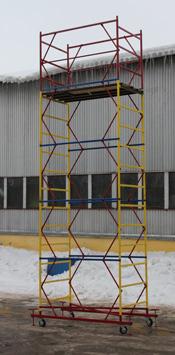 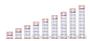 Строительная вышка-тур ВСП250-1.2вышку-туру купить в Калуге, строительную вышку купить в Калуге, передвижную вышку купить в КалугеЭта модель вышки-туры унаследовала от своих "малорослых" предшественниц все их лучшие качества - быстроту сборки, относительно небольшой вес при высоких выдерживаемых нагрузках, доступную цену.ВСП250-1.2 - универсальная облегченная вышка для выполнения работ на высоте до 19 метров.Технические характеристики:Максимальная высота вышки-тур – 18.4 м                                        Максимальная высота рабочей площадки – 17.1 м Размеры рабочей площадки – 1.2 Х 2.0 м Шаг секции – 1.2 мЧисло настилов – 2 шт Нормативная поверхностная нагрузка – 250 кг Вес базового блока – 75 кгВес секции – 20 кг* - необходимо доукомплектовать упорами по цене:  1208руб(входят в цену изделия)КомплектацияДостигаемаявысота,(м)Общаявысота,(м)Высота рабочейплощадки, (м)Вес,(кг).  Цена,  (руб.)1 секция + б. блок3.82.81.5117.7    9 3682 секция + б. блок542.7141.9  11 1233 секция + б. блок6.25.23.9166.1  12 8784 секция + б. блок *7.46.45.1190.3  15 8415 секция + б. блок *8.67.66.3214.5  17 5966 секция + б. блок *9.88.87.5238.7  19 3517 секция + б. блок *11108.7262.9  21 1068 секция + б. блок *12.211.29.9287.1  22 8619 секция + б. блок *13.412.411.1311.3  24 61610 секция + б. блок *14.613.612.3335.5  26 37111 секция + б. блок *15.814.813.5359.7  28 12612 секция + б. блок *171614.7383.9  29 88113 секция + б. блок *18.217.215.9408.1  31 63614 секция + б. блок *19.418.417.1432.3  33 391